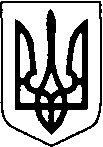 КОВЕЛЬСЬКА МІСЬКА РАДАВИКОНАВЧИЙ КОМІТЕТ                                                        РІШЕННЯ_______________                       м.Ковель                                      	 №__________Про переоформлення особового рахунка   Керуючись ч. 6 ст. 59 Закону України «Про місцеве самоврядування в Україні» та відповідно до ст. 5, 106 Житлового Кодексу України РСР, розглянувши матеріали, надані ремонтним житлово-комунальним підприємством №1 про переоформлення особового рахунка на підставі заяви громадянина, виконавчий комітетВ И Р І Ш И В:Дозволити ремонтному житлово-комунальному підприємству №1 переоформити особовий рахунок:на квартиру №... по вул.Незалежності,......  житловою площею – 30,2 кв.м. з померлого квартиронаймача ............ на її сина ............... ............, який зареєстрований за даною адресою з 20.06.1979 рокуКонтроль за виконанням даного рішення покласти на першого заступника міського голови Тараса Яковлева.Міський голова								Ігор ЧАЙКА	                                                                                                                                                                                                                                                                                                                                                                                                                                                                                                                                                                                                                                                                                                                                                                                                                             